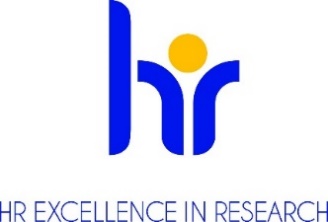 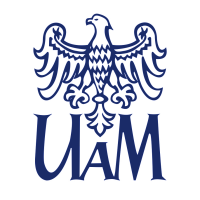 UNIWERSYTET IM. ADAMA MICKIEWICZA W POZNANIUOGŁASZAKONKURSna stanowisko stażysty podoktorskiego
na Wydziale Antropologii i Kulturoznawstwaw projekcie Poprawa mobilności miejskiej w kierunku neutralności klimatycznej w ramach nowych nawyków pracy i środków transportunr umowy projektowej UMO-2022/04/Y/HS4/00135Podstawowe informacjeDyscyplina naukowa (research field): antropologia, socjologia, ekonomia, geografiaWymiar czasu pracy (job status) (hours per week) i liczba godzin pracy w tygodniu w zadaniowym systemie czasu pracy: pełny etatPodstawa nawiązania stosunku pracy i  przewidywany czas zatrudnienia (type of contract): umowa o pracę na czas określony 3 latPrzewidywany termin rozpoczęcia pracy (envisaged job starting date): 01.10.2023 r.Miejsce wykonywania pracy (work location): Collegium Historicum Uniwersytetu Poznańskiego 7, 61-614 PoznańWynagrodzenie miesięczne: 7 703,57 PLN (brutto)Termin, forma i miejsce złożenia aplikacji: (application deadline and how to apply)10 września 2023 r. na adres mailowy: alis@amu.edu.pl oraz rafal.szymanowski@amu.edu.pl Wymagane dokumenty (required documents)Zgłoszenie kandydata do konkursu;Curriculum Vitae; Dyplomy lub zaświadczenia wydane przez uczelnie potwierdzające wykształcenie 
i posiadane stopnie lub tytuł naukowy (w przypadku stopni naukowych uzyskanych zagranicą - dokumenty muszą spełniać kryteria równoważności określone w art. 328 ustawy z dnia 20 lipca 2018 roku Prawo o szkolnictwie wyższym i nauce (Dz.U. z 2023 r. poz. 742 t.j.) Informacja o osiągnięciach badawczych, dydaktycznych i organizacyjnych,Lista pięciu najważniejszych publikacji wraz z załączonymi plikami tekstów dwóch spośród nichList motywacyjnyZgoda na przetwarzanie danych osobowych następującej treści : Zgodnie z art. 6 ust.1 lit a ogólnego rozporządzenia o ochronie danych osobowych z dnia 27 kwietnia 2016 r. (Dz. U. UE L 119/1 z dnia 4 maja 2016 r.) wyrażam zgodę na przetwarzania danych osobowych innych niż: imię, (imiona) i nazwisko; imiona rodziców; data urodzenia; miejsce zamieszkania (adres do korespondencji); wykształcenie; przebieg dotychczasowego zatrudnienia, zawartych w mojej ofercie pracy dla potrzeb aktualnej rekrutacji.";Warunki konkursu określone przez komisję konkursową Określenie kwalifikacji: (researcher profile) zgodnie z wytycznymi Euraxess R 1 naukowiec nieposiadający stopnia doktora 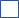  R 2 naukowiec ze stopniem doktora  R 3 samodzielny naukowiec  R 4 doświadczony samodzielny naukowiec Opis oferty pracy (offer description)Osoba zatrudniona weźmie udział w międzynarodowych projekcie badawczym pt. „Poprawa mobilności miejskiej w kierunku neutralności klimatycznej w ramach nowych nawyków pracy i środków transportu”. W skład konsorcjum wchodzą instytucje z Europy oraz z Chin. Liderem po stronie europejskiej jest Profesor Klaus Hubacek z Uniwersytetu w Groningen, w Niderlandach, liderem po stronie chińskiej jest Profesor Yue Bao 鲍月 z Uniwersytetu Beijing Jiaotong. W skład konsorcjum wchodzą również Tsinghua University, Beijing Transport Institute oraz Uniwersytet im. Adama Mickiewicz w Poznaniu (AMU). Kierownikiem projektu z ramienia AMU jest prof. UAM dr hab. Aleksandra Lis-Plesińska. Cele projektu:1) zrozumienie wyborów mieszkańców dotyczących czasu pracy, wyboru lokalizacji i powiązanych zachowań związanych z podróżowaniem, biorąc pod uwagę zmieniające się nawyki związane z pracą spowodowane zmianami społecznymi w kontekście chińskim i europejskim;2) zbadanie wydajności i sprawiedliwości nowych usług transportowych oraz ich roli w wyborze czasu pracy i lokalizacji przez mieszkańców;3) opracowanie ram rozliczania emisji w czasie zbliżonym do rzeczywistego dla transportu mieszkańców i oszacowanie emisji związanych ze zmieniającymi się nawykami pracy i nowymi usługami transportowymi;4) zaprojektowanie wydajnego i neutralnego dla klimatu wielomodowego systemu ruchu miejskiego z uwzględnieniem nowych usług transportowych i nawyków związanych z pracą;5) opracowanie i przetestowanie osobistego systemu handlu uprawnieniami do emisji dwutlenku węgla dla mobilności miejskiej, opartego na modelu "mobilność jako usługa" (MaaS), w celu zmniejszenia zatorów komunikacyjnych i emisji.Badania zostaną przeprowadzone w dwóch miastach europejskich: Groningen oraz Poznaniu, oraz w Chinach w Pekinie (Beijing).Zatrudniona osoba weźmie udział w zadaniach realizowanych w ramach pięciu pakietów roboczych (WP):WP1: Zrozumienie wyborów mieszkańców dotyczących czasu pracy, wyboru miejsca zamieszkania i powiązanych zachowań związanych z podróżowaniem z uwzględnieniem zmieniających się nawyków zawodowych w kontekście chińskim i europejskim.WP2: Badanie wyboru środka transportu i czasu pracy mieszkańców z uwzględnieniem nowych usług transportowych.WP3: Rozliczanie i analiza emisji z ruchu drogowego ramy dla transportu mieszkańców.WP4: Projektowanie wydajnego i neutralnego dla klimatu multimodalnego systemu ruchu miejskiego z uwzględnieniem nowych usług transportowych i nawyków pracy.WP5: Opracowanie i przetestowanie systemu handlu uprawnieniami do emisji dwutlenku węgla dla mobilności miejskiej opartego na metodzie "mobilność jako usługa" (MaaS) w celu zmniejszenia zatorów komunikacyjnych i emisji.Stażysta podoktorski weźmie udział w badaniach, które dotyczą miasta Poznania. Będzie współprowadził WP5 razem z kierownikiem projektu, będzie wykonywał główne zadania przydzielone AMU we wszystkich WP, a w szczególności będzie odpowiedzialny za współprojektowanie i organizację eksperymentu indywidualnego handlu emisjami dwutlenku węgla w transporcie Poznaniu oraz za analizę przeprowadzoną w WP5. Osoba zatrudniona będzie współautorem artykułów konferencyjnych, artykułów naukowych przesłanych do recenzowanych czasopism recenzowanych czasopismach oraz rekomendacji dla twórców polityk miejskich.Wymagania i kwalifikacje (requirments and qualifications)Do konkursu mogą przystąpić osoby, spełniające wymogi określone w art. 113 ustawy z dnia 
20 lipca 2018 roku Prawo o szkolnictwie wyższym i nauce (Dz.U. z 2023 r. poz. 742 t.j.) oraz spełniające następujące wymagania:Uzyskane stopień doktora najpóźniej w roku 2023 w jednej z podanych dyscyplin: socjologia, geografia, ekonomia, planowanie przestrzenne.Doświadczenie pracy w projektach badawczych krajowych i międzynarodowych.Znajomość zagadnień planowania przestrzennego oraz polityk miejskichUmiejętności analizy danych ilościowych, modelowania danych, tworzenia modeli i scenariuszy, znajomość programów do analizy danych (SPSS, STATA, Phyton, R)Umiejętność analizy danych jakościowychDoświadczenie w prowadzeniu wywiadów grupowych (FGI) oraz wywiadów z ekspertami oraz interesariuszami (IDI)Bardzo dobre umiejętności organizacyjneUmiejętność wykonywania analiz przestrzennych za pomocą programu Geographic Information Systems (GIS) lub chęć zdobycia takich umiejętnościZainteresowanie politykami miejskimi, w szczególności związanymi z transportem, ograniczaniem emisji z transportuUmiejętność pisania tekstów naukowych potwierdzona publikacjami w czasopismach międzynarodowychUmiejętność pracy w zespole międzynarodowym Znajomość miasta Poznań bądź chęć poznania tego miastaWymagania językowe (required languages)Język: polski, angielski	Poziom: płynnyWymagane doświadczenie badawcze, badawczo-dydaktyczne lub dydaktyczne (required research experience)Doświadczenie w prowadzeniu badań związanych w politykami miejskimi, politykami klimatycznymi, politykami transportowymi. Doświadczenie we współpracy z urzędnikami miejskimi, przedstawicielami samorządu, ekspertami i organizacjami zaangażowanymi w polityki miejskie.Benefity (benefits)atmosfera szacunku i współpracywspieranie pracowników z niepełnosprawnościamielastyczny czas pracydodatkowe dni wolne na kształcenieubezpieczenia na życieprogram emerytalnyfundusz oszczędnościowo – inwestycyjnypreferencyjne pożyczkidodatkowe świadczenia socjalnedofinansowanie wypoczynkudofinansowanie wakacji dzieci„13” pensjaKryteria kwalifikacyjne (eligibility criteria) Biegła znajomość języka angielskiego umożliwiająca codzienną współpracę w ramach konsorcjum oraz opracowanie materiałów i publikacji naukowych w języku angielskim Znajomość polityk miejskich związanych z ochroną klimatu Znajomość ilościowych i jakościowych metod analiz w naukach społecznychDorobek publikacyjny w międzynarodowych czasopismach naukowychPrzebieg procesu wyboru (selection process) Rozpoczęcie prac komisji konkursowej nie później niż 14 dni po upływie daty złożenia dokumentów.Ocena formalna złożonych wniosków.  W przypadku braku wymaganych dokumentów, wezwanie do uzupełnienia dokumentacji lub dostarczenia dodatkowych dokumentów.Wyłonienie kandydatów do etapu rozmów.Rozmowa z kandydatami spełniającymi wymogi formalne.Komisja ma prawo wystąpić o sporządzenie recenzji zewnętrznych dorobku kandydatów.Ogłoszenie wyników przez przewodniczącego komisji konkursowej oraz poinformowanie kandydatów o rozstrzygnięciu. Informacja zwierać będzie uzasadnienie oraz wskazanie mocnych i słabych stron kandydatów. Wraz z informacją kandydatom odesłane zostaną również złożone dokumentyPerspektywy rozwoju zawodowegoPraca w projekcie „Poprawa mobilności miejskiej w kierunku neutralności klimatycznej w ramach nowych nawyków pracy i środków transportu” (UMO-2022/04/Y/HS4/00135) daje ogromne możliwości rozwoju zawodowego nie tylko poprzez udział w realizacji złożonych i trudnych zadań badawczych, ale również dzięki współpracy z czołowymi badaczami zagadnień polityk miejskich i transportowych z Europy oraz z Chin. Osoba zatrudniona w projekcie będzie miała możliwość poznania współczesnych wyzwań związanych z miejską mobilnością w Niderlandach, Polsce i Chinach. W ramach pracy konsorcjum planowane są liczne publikacje naukowe, w których stażysta podoktorski będzie brał udział oraz otrzyma również możliwość prowadzenia jednej lub kilku publikacji jako główny autor. W ramach zaplanowanego budżetu projektu, osoba zatrudniona będzie miała również możliwość udziału w spotkaniach konsorcjum oraz co najmniej jednej międzynarodowej konferencji, podczas której będzie prezentować wyniki badań przeprowadzonych w projekcie.Klauzula informacyjna RODO :Zgodnie z art. 13 ogólnego rozporządzenia o ochronie danych osobowych z dnia 27 kwietnia 2016 r. (Dz. Urz. UE L 119 z 04.05.2016) informujemy, że:Administratorem Pani/Pana danych osobowych jest Uniwersytet im. Adama Mickiewicza  w Poznaniu 
z siedzibą: ul. Henryka Wieniawskiego 1, 61 - 712 Poznań.Administrator danych osobowych wyznaczył Inspektora Ochrony Danych nadzorującego prawidłowość przetwarzania danych osobowych, z którym można skontaktować się za pośrednictwem adresu 
e-mail: iod@amu.edu.pl.Celem przetwarzania Pani/ Pana danych osobowych jest realizacja procesu rekrutacji na wskazane stanowisko pracy.Podstawę prawną do przetwarzania Pani/Pana danych osobowych stanowi Art. 6 ust. 1 lit. a ogólnego rozporządzenia o ochronie danych osobowych z dnia 27 kwietnia 2016 r. oraz  Kodeks Pracy z dnia 
26 czerwca 1974 r. (Dz.U. z 1998r. N21, poz.94 z późn. zm.).Pani/Pana dane osobowe przechowywane będą przez okres 6 miesięcy od zakończenia procesu rekrutacji.Pani/Pana dane osobowe nie będą udostępniane innym podmiotom, za wyjątkiem podmiotów upoważnionych na podstawie przepisów prawa. Dostęp do Pani/Pana danych będą posiadać osoby upoważnione przez Administratora do ich przetwarzania w ramach wykonywania swoich obowiązków służbowych.Posiada Pani/Pan prawo dostępu do treści swoich danych oraz z zastrzeżeniem przepisów prawa, prawo do ich sprostowania, usunięcia, ograniczenia przetwarzania, prawo do przenoszenia danych, prawo do wniesienia sprzeciwu wobec przetwarzania, prawo do cofnięcia zgody w dowolnym momencie.Ma Pani/Pan prawo do wniesienia skargi do organu nadzorczego – Prezesa Urzędu Ochrony Danych Osobowych, ul. Stawki 2, 00 – 193 Warszawa.Podanie danych osobowych jest obligatoryjne w oparciu o przepisy prawa, w pozostałym zakresie jest dobrowolne.Pani/ Pana dane osobowe nie będą przetwarzane w sposób zautomatyzowany i nie będą poddawane profilowaniu.